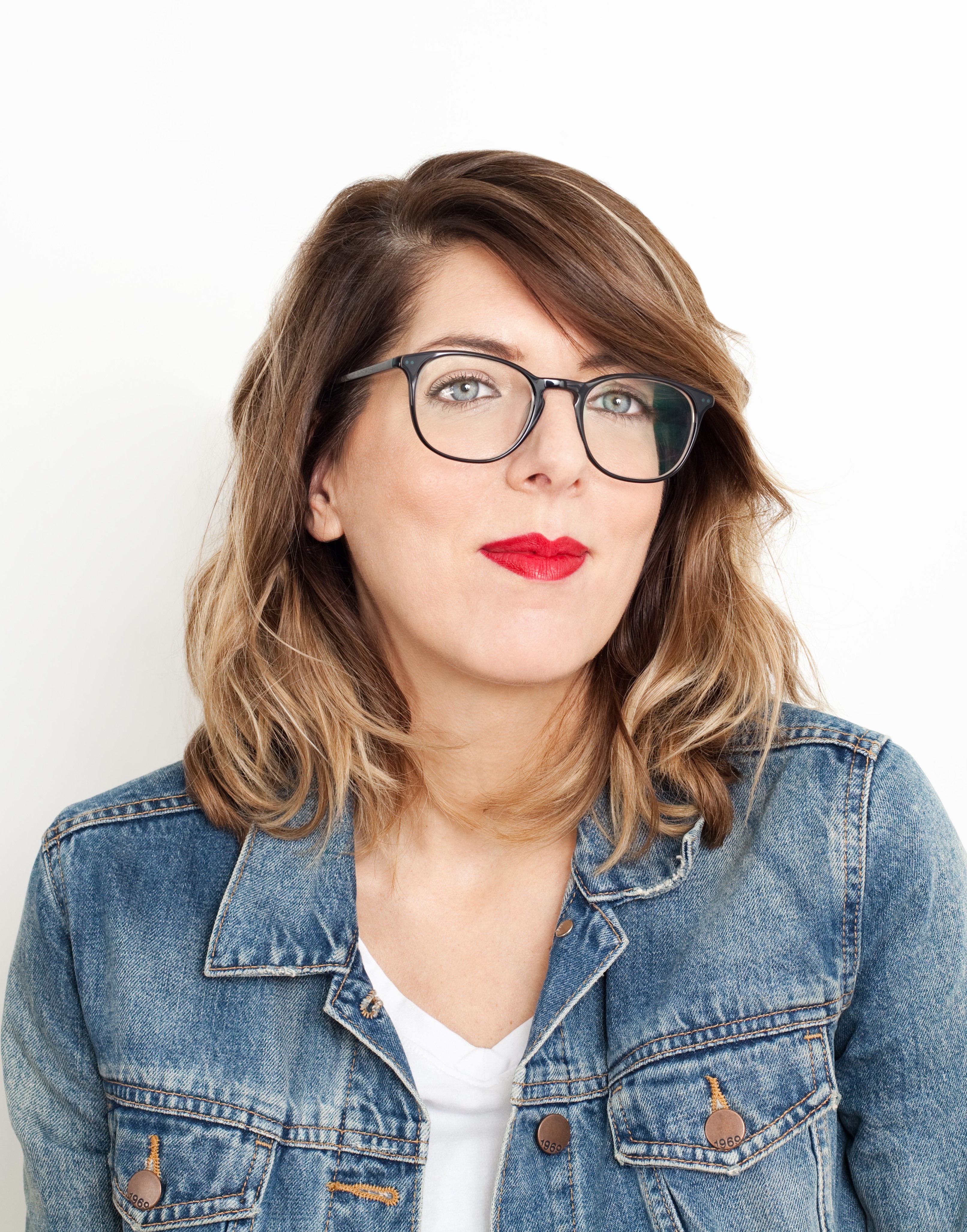 Annabelle poissonBiographieAprès des études en journalisme, Annabelle Poisson a travaillé à la salle de nouvelles de TVA et LCN comme recherchiste-journaliste, en plus d'écrire pour le magazine féminin Clin d'Œil avant de migrer vers la scénarisation télévisée en 2006.Se qualifiant d'éternelle ado, elle s'est spécialisée en écriture jeunesse et a scénarisé plus d'une centaine d'épisodes de différentes séries jeunesse depuis sa sortie de l’Inis (Ramdam, Tactik, Subito texto, Le Chalet, L'Académie, Max et Livia, entre autres) en plus d'être lauréate d'un prix Gémeaux pour un texte de Le Chalet, en 2017. Depuis quelques années, elle écrit pour le public adulte (collaborations aux textes de Fugueuse, L'Échappée, Les Moments parfaits) et est mue par un désir de créer des récits forts inspirés d'enjeux sociaux actuels. Bête noire, série lourde créée et écrite avec Patrick Lowe et diffusée sur Séries Plus au printemps 2021, est sa première œuvre originale.